Пояснительная записка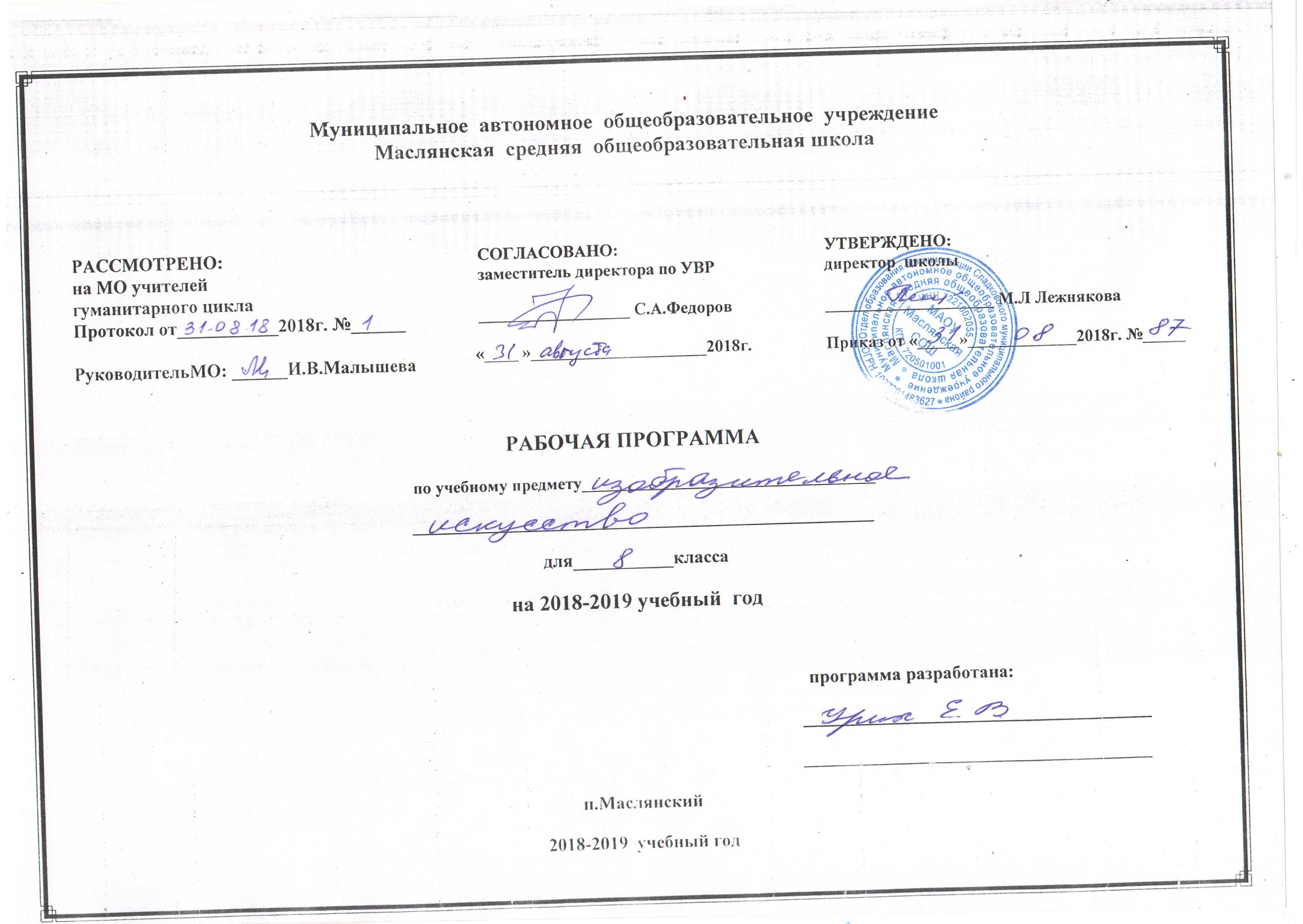 Данная программа «Изобразительное искусство» для 8 класса разработана на основе: Федеральный закон от 29 декабря 2012 года № 273-ФЗ «Об образовании в Российской Федерации». Приказ Министерства образования и науки РФ от 17 декабря 2010 года № 1897 «Об утверждении Федерального государственного образовательного стандарта основного общего образования».Примерной программы по учебным предметам. Изобразительное искусство 5-8 классы: проект.- М.: Просвещение, 2010. (Стандарты второго поколения).      4.  Авторской программой « Искусство. 5-9 классы» автор:Т. Я. Шпикалова. – М.Просвещение, 2010г.      5. Учебный план школы.          Программа – нормативный документ, характеризующий систему организации образовательной деятельности педагога. Программа по курсу «Изобразительное искусство» модифицирована на основе программы «Изобразительное искусство 5 – 9 классы» авторского коллектива под руководством Т. Я. Шпикаловой (М.; Просвещение, 2010 год).            При работе по данной программе предлагается использование методической и вспомогательной литературы (пособия для учителя и учащихся, аудиозаписи, видеофильмы, учебно-наглядные пособия). Структура рабочей программы по изобразительному искусству           Обучение и художественное воспитание в 8 – 9  классе посвящено изучению темы «Пластические искусства в пространстве культуры разных эпох». Учебный материал распределяется на четыре части по четвертям: в первой четверти обучающиеся знакомятся с историческими и бытовыми жанрами в искусстве; материалы второй четверти показывают личность человека в разных видах искусствах (живописи, графике, скульптуре); в третей четверти произведение искусства выступает как ценностное ядро в характеристике эпохи и раскрытии картины мира в представлении человека того времени; учащиеся знакомятся с искусством оформления книги и жанра натюрморта. Содержание четвёртой четверти направлено на изучение основных течений в изобразительном искусстве начала XX века. Цели программы:Формирование воспитания произведений пластических искусств как памятников материальной и духовной культуры народов мира, хранящих на протяжении веков научные и эстетические представления человека о нем самом и окружающем его мире;постижение нравственно-эстетических идеалов в пространстве культуры;развитие творческой активности учащихся в процессе посильного самостоятельного создания художественных композиций и поисковой работы.Цель модификации:формировать значение художественного процесса и обогащение опыта художественно – творческой деятельности учащихся;разнообразить творческие задания с учётом возрастных особенностей, интереса и предпрофильной подготовки учащихся.Задачи программы:продолжать воспитывать интерес и уважительное отношение к отечественному искусству и искусству народов мира, ориентировать на постижение духовно-нравственных ценностей в произведениях пластических искусств;дать представление об актуальности художественного наследия в рамках разных эпох;развивать умение выделять национальный идеал в художественном произведении;формировать зрительскую компетентность на основе углубления знаний об историческом и бытовом жанрах, портрете и автопортрете, натюрморте, скульптуре и архитектуре, синтезе искусств, на основе раскрытия понятия творческой индивидуальности художника;создавать условия для решения разнообразных художественно-творческих задач изображения человека (с натуры, по памяти, по представлению) с целью передачи состояния портретируемого;учить созданию скульптурного портрета-аллегории, образа-символа по мотивам народного творчества;развивать творческую активность в работе над композицией, в поиске художественного образа и выразительных средств его передачи в серии художественно-творческих заданий, отражающих стилистику авангардного искусства начала XX века  и экспрессию образа в современной пластике;использовать приёмы художественного конструирования;знакомить с архитектурными стилями русского зодчества XVIII – XX века и развивать умения и навыки передачи в зарисовках примечательных архитектурных объектов, стилистических особенностей времени их создания;знакомить с традициями народного семейно-бытового праздника на примере свадебного обряда (региональный компонент) и отображения его в искусстве и в собственном творчестве учащихся с использованием элементов художественного конструирования;развивать коммуникативные качества личности в процессе разных видов коллективной художественно-творческой деятельности и поисковой работы в искусствоведческих группах;активизировать действия учащихся в эстетическом преобразовании среды, углублять эмоционально-эстетические оценки в их высказываниях о мире прекрасного, развивать способность выразить эти оценки в пластических образах своих художественных композиций.Задачи модификации:формировать эстетическое восприятие действительности и искусства, его научно – теоретическое обоснование и  практическую художественную деятельность;формировать устойчивую потребность учащихся в контактах с искусством и в собственной художественно-творческой деятельности;развивать умение работать в различных техниках и материалах, проявляя творческую активность и свободу при выборе средств изображения;углублять и закреплять знания: изображения на плоскости и в объёме, по памяти и представлению; объёмно-пространственного моделирования, проектно-конструктивной деятельности;совершенствовать коммуникативные способности в процессе коллективного творчества и поисковой работы, направленной на изучения искусства и культуры.                                    Уроки изобразительного искусства имеют большое значение для умственного и художественно-эстетического развития школьников.Умственное развитие школьника определяется тем, что в изобразительной деятельности учащиеся передают свои переживания, чувства, впечатления, полученные от взаимодействия с объектом.           Программные материалы, предлагаемые Министерством образования для работы, не всегда оправдывают интерес педагога и самого ребёнка. Некоторые предложенные темы в программе не вызывают творческий интерес у детей, или предложенные для работы художественные материалы вызывают затруднения при выполнении творческих заданий. Но как заставить детей не просто «отсиживать» урок, а чтобы он стал, лично значим, переживаем, интересен для каждого ребёнка? В этой связи возникают вопросы, а каким  должен стать урок, как лучше провести себя педагогу, как подвести подростка к пониманию своей деятельности? Проработав год в восьмых и девятых классах, я пришла к выводу: что не все предлагаемые темы интересны. Проведя опрос учеников, я предлагаю модифицировать программу «изобразительное искусство 8 – 9 классов » автор, Т. Я. Шпикалова. Цели изменения некоторых тем программы заключаются в следующем:подвести учащихся через художественно – творческую деятельность к  предстоящей предпрофильной подготовке;раскрыть творческий потенциал каждого ученика;использовать межпредметные связи, что позволяет почувствовать практическую направленность уроков изобразительного искусства, их связь с жизнью;повышать технику и художественно – творческое мастерство;повышать мотивацию к предмету через использование новых технологий.            Для выполнения поставленных учебно-воспитательных  задач программой предлагается использовать на уроке диалог. Любой диалог – это симбиоз общения, взаимопонимания, внутренней самообращённости.             В программу введён графический блок заданий и задания по работе над формой. Графический блок заданий представляет собой ряд упражнений, направленных на развитие воображения, пространственного мышления, освоения графических навыков работы с линией, пятном, плоско- объёмными формами. Благодаря темам по конструктивному дизайну учащиеся через выразительные средства познают связь искусства с повседневной жизнью.            По желанию самих учащихся в программу включены темы с элементами черчения, которые способствуют развитию графических навыков и творческого воображения. Дети проявили интерес к работе с бумагой, что развивает моторику рук и абстрактное мышление. Отсутствие учебников повлекло за собой интерес по сбору информации к темам урока из разных источников.            Включённые в программу темы предусматривают широкое привлечение жизненного опыта учащихся, живые примеры из окружающей  действительности.             Работы на основе наблюдений и изучения окружающей реальности являются важным условием успешного освоения программного материала. Стремление к отражению действительности, своего отношения к ней должно служить источником самостоятельных творческих поисков школьников. Учащиеся от природы любознательны, творчески активны, изначально талантливы.             Очень важно организовать их художественно – творческую деятельность таким образом, чтобы каждый смог пройти «путь творца» от художественного восприятия действительности, рождения художественного замысла, поиска средств и путей его воплощения к созданию художественного образа в материале, самооценке и оценке результатов другими людьми. Темы уроков, которые были использованы в программе, подбирались с учётом интересов учащихся и их возрастных особенностей, что способствует развитию коммуникативных и информационных компетентностей  у детей.           Итоговая художественно-практическая работа учащихся может осуществляться в форме художественно творческих проектов с выполнением необходимым этапов работы, идентичных процессу профессиональной деятельности. Это позволяет добиться более глубокого понимания учащимися роли искусства в жизни людей, а также пройти интересный творческий путь, формирующий их исследовательские и созидательные интересы.            В программе определены системы уроков, дидактическая модель обучения, педагогические средства, с помощью которых планируется формирование и освоение знаний и соответствующих умений и навыков.           В тематическом плане определены следующие виды и приемы художественной деятельности школьников на уроках изобразительного искусства:уроки графики;уроки живописи;уроки декоративного творчества и художественного конструирования;уроки скульптуры;уроки народного творчества;диалоги об искусстве;обсуждение работ товарищей, результатов коллективного творчества, в процессе которого формируются навыки учебного сотрудничества и индивидуальной работы на уроках;изучение художественного наследия;подбор иллюстративного материала к изучаемым темам;выполнение мультимедийных презентаций.           Темы и задания уроков предполагают умение учителя организовать уроки-диспуты, уроки творческие отчеты, роки-экскурсии. Многообразие видов деятельности и форм работы с учениками, смена художественных материалов, овладение выразительными возможностями стимулирует их интерес к предмету, к изучению искусства и является необходимым условием формирования их личности.            Тематическим планом предусматривается широкое использование наглядных пособий, материалов и инструментария информационно-технологической и методической поддержки, как из коллекций классических произведений, так и из арсенала авторских разработок педагога.пЛАНИРУЕМЫЙ РЕЗУЛЬТАТ. В ходе освоения предмета «Изобразительное искусство» обеспечиваются условия для достижения обучающимися следующих личностных, метапредметных и предметных результатов.Личностными результатами обучающихся являются: в ценностно-эстетической сфере- Формирование худ-го вкуса как способности чувствовать и воспринимать пластические искусства во всем   многообразии их видов и жанров;толерантное принятия разнообразия культурных явлений, национальных ценностей и духовных традиций; худ-й вкус и способность к эстетической оценке произведений искусства, нравственной оценке своих и чужих поступков, явлений, окружающей жизни;в познавательной (когнитивной ) сфере- ;умения е познавать мир через образы и формы из-го ис-ва;в трудовой сфере- формирование навыков самостоятельной  работы при выполнении практических творческих работ;готовность к осознанному выбору дальнейшей образовательной траектории;Метапредметными результатами обучающихся являются:умение видеть и воспринимать проявления худ-й культуры в окружающей жизни(техника, музеи ,арх-ра, дизайн, скульптура и др.);желание общаться с ис-вом, участвовать в обсуждении содержания и выразительных средств произведений ис-ва;активное  использование языка изо-го ис-ва  и различных худ-х мат-в для освоения содержания разных учебных предметов ( лит-ра, окр.мир, родной язык и др.)обогащение ключевых компетенций (коммуникативных ,деятельных и др.) худ-но- эстетическим содержанием;формирование мотивации и умений самостоятельно организовывать худ-но-творческую  и предметно- продуктивную деятельность, выбирать ср-ва для реализации художественного замысла;формирование способности оценивать результаты художественно-творческой деятельности, собственной и одноклассников. Предметными результатами обучающихся являются: в познавательной сфере- познавать мир через визуальный худ-й образ, представлять место и роль из-го ис-ва  в жизни чел-ка и об-ва;осваивать основы изобразительной грамоты, особенности образно-выразительного языка  разных видов из-го ис-ва,  худ-х средств выразительности; приобретать практические навыки и умения в изобразительной деятельности;различать изученные виды пластических искусств;воспринимать и анализировать смысл ( концепцию) худ-го образа произведений пластических ис-в;описывать произведения из-го ис-ва  и явления культуры, используя для этого специальную терминологию, давать определения изученных понятий; в ценностно-эстетической сфере- формировать эмоционально- ценностное отношение к ис-ву и к жизни, осознавать систему общечеловеческих ценностей;развивать эстетический  (художественный )вкус как способность чувствовать и  воспринимать  пластические ис-ва во всем многообразии их видов и жанров, осваивать мультикультурную  картину современного мира;понимать ценность худ-й культуры разных народов мира и места в ней отечественного ис-ва: уважать культуру других народов; осваивать эмоционально-ценностное  отношение к искусству и к жизни, духовно-нравственный потенциал, аккумулированный в произведениях ис-ва: ориентироваться в системе  моральных норм и ценностей, представленных  в произведениях ис-ва;  в коммуникативной сфере-способность высказывать суждения о художественных особенностях произведений, изображающих природу и человека в р ориентироваться в социально- эстетических и информационных коммуникациях;организовывать диалоговые формы общения с произведениями ис-ва;в трудовой сфере- применять различные выразительные средства, худ-е материалы и техники в своей творческой деятельности;в эстетической сфере- реализовывать творческий потенциал в собственной художественно- творческой деятельности, осуществлять самоопределение и самореализацию личности на эстетическом уровне;развивать худ-е мышление, вкус, воображение  и фантазию, формировать единство эмоционального и интеллектуального восприятия на материале пластических искусств;воспринимать эстетические ценности , высказывать мнение о достоинствах произведений высокого  и массового из-го ис-ва, уметь выделять ассоциативные связи и осознавать их роль в творческой деятельности;проявлять устойчивый интерес к ис-ву, худ-м традициям своего народа и достижениям мировой культуры4 формировать эстетический кругозор.ТРЕБОВАНИЯ К УРОВНЮ ПОДГОТОВКИ УЧАЩИХСЯ ЗА КУРС8 КЛАССА            В результате изучения изобразительного искусства в соответствии с примерной программой обучающиеся к концу года должны знать:социальную функцию изобразительного искусства в жизни людей, основные отличия различных течений и направлений изобразительного искусства концаXІX – начала XX в. (за рубежом и в России), традиции русской реалистическойхудожественной школы;как анализировать произведения архитектуры и дизайна; каково место конструктивных искусств в ряду пластических искусств, их общие начала и специфику;особенности образного языка конструктивных видов искусства, единство функционального и художественно – образных начал и их социальную роль;основные этапы развития и истории архитектуры и дизайна, тенденции современного конструктивного искусства значение синтеза искусств в традициях национального семейно-бытового праздника на примере национальных обрядов, а также на примере искусства интерьера;простейшую систему ведущих теоретических понятий по изобразительной грамоте (перспектива, конструктивное строение, светотень, цветоведение, композиция);последовательность ведения работы по любому виду художественно – творческой деятельности – по рисунку, живописи, тематической или декоративной композиции:Учащиеся должны уметь:анализировать произведения пластических искусств, обосновывать свои суждения определять, к какому направлению относится то или иное произведения искусства;использовать выразительные средства изобразительного искусства: линию, пятно, тон, цвет, композицию и др. – в работе над тематической композицией и натюрмортом; различать стилистические особенности народных росписей и вышивок разных регионов России создавать с натуры  и по воображению архитектурные образы графическими материалами  и другими; владеть навыками формообразования, использования объёмов в дизайне и архитектуре (макеты из бумаги, картона и др.)работать над эскизом монументального произведения (витраж, мозаика, роспись, монументальная скульптура);создавать композиционные макеты объектов на предметной плоскости и в пространстве;активно использовать теоретические знания основ изобразительной грамотности в работах любого вида художественного творчества (рисование с натуры, на тему, иллюстрирование, декоративно – прикладная работа, дизайн); самостоятельно применять художественно – выразительные средства (линия, колорит, светотень, законы композиции и т.п.).СИСТЕМА ОЦЕНКИДОСТИЖЕНИЯ ПАНИРУЕМЫХ РЕЗУЛЬТАТОВ ОСВОЕНИЯ ПРЕДМЕТА            Объектом оценки результатов освоения программы по предмету «изобразительное искусство» является способность учащегося решать учебно-познавательные и учебно-практические задачи. Оценка достижения предметных результатов ведётся как в ходе текущего и промежуточного оценивания, так и в ходе выполнения итоговых проверочных работ. Результаты накопленной оценки, полученной в ходе текущего и промежуточного оценивания, учитываются при определении итоговой оценки.              Формами подведения итогов реализации программы являются тематические выставки. Оценка деятельности учащихся осуществляется в конце каждого занятия.                 Работы оцениваются качественно по уровню выполнения работы в целом (по качеству выполнения изучаемого приёма или операции, по уровню творческой деятельности, самореализации, умению работать самостоятельно или в группе).Критериями оценивания работ являются следующие параметры: оформление (оригинальность, дизайна, цветовое решение, оптимальность сочетания объектов), техника выполнения (оправданность выбранных средств, использование различных способов изображения), техническая реализация (сложность организации работы, соответствие рисунка заданной теме, название рисунка). Критерии и показатели оценки результатов творческой композиции:композиционная организация изображения в листе; построение формы, передача пропорций; умение использовать цвет при создании композиции, выразительность; умение передавать собственное отношение к изображаемому через замысел; оригинальность композиции. соответствие теме, определенной идее (если тема и идея были заданы), анализ приобретенных художественно-творческих достижений в познавательной и созидательной деятельности (оценивается учащимся).            Оценивание по данному критерию проходит через призму личностных достижений школьника, его художественно-творческого развития, возможности участия выполненной работы в выставках.Структурные отличия примерной и рабочей программы8 классСОДЕРЖАНИЕ РАБОЧЕЙ ПРОГРАММЫКУРСА «ИЗОБРАЗИТЕЛЬНОЕ ИСКУССТВО»8 КЛАСС (34 часа)Место курса «Изобразительное искусство»в базисном учебном (образовательном) плане:           Федеральный базисный (образовательный) учебный план для образовательных учреждений Российской Федерации предусматривает обязательное изучение изобразительного искусства на этапе основного общего образования в объеме 1 часа  в  неделю, всего на курс: в 1 классе – 34 ч в год.           Поурочное планирование используется в модифицированном виде.Логика изложения и содержание программы полностью соответствуют требованиям федерального компонента среднего общего образования.Архитектура и скульптура России – летопись нашего Отечества и родного края (8 ч) Тема 1. События истории и культуры нашего Отечества, запечатленные  в деревянном и каменном зодчестве России (4 ч.). Архитектура городов России в зеркале истории. Любимые места твоего города (посёлка).Тема 2.  Памятники архитектуры и скульптуры России в пространстве культуры (4 ч.)Памятники скульптуры и мемориальные архитектурные сооружения в честь великих побед России. Твой вклад в сохранение памятников культуры.Монументально-декоративное искусство в пространстве культуры (8 ч)Тема 3.  Идеи и формы монументально-декоративного искусства (8 ч.)Монументально-декоративная живопись в архитектурной среде. Фреска. Сграффито. Монументально-декоративная живопись в архитектурной среде. Мозаика. Монументально-декоративная живопись в архитектурной среде. Витраж. Монументально-декоративная живопись вокруг нас.Дизайн в России. Художественное проектирование предметной среды: от функции к форме и от формы к функции (8 ч)Тема 4. Дизайн в промышленном производстве, дизайн среды (2 ч.)Транспортные средства. Массовое производство легкового автомобиля по проектам художников-дизайнеров, конструкторов в России.Общественный транспорт. Тема 5. Дизайн среды: интерьер и предметный мир (2 ч.)Художественные и функциональные качества интерьера и его проектирование. Тема 6.  Мода и дизайн одежды: исторический опыт и современные стили (4 ч.)Российская мода: исторический опыт 18-20 вв. Мода и дизайн одежды: молодежный стиль 60-х гг. 20 века. Мода и дизайн одежды: молодежный стиль 60-х гг. 20 века. Спортивный стиль одежды. Художественные поиски свободы в искусстве конца 19 начала 20 в. Отношение искусства к действительности: субъективное отношение к предметному миру. От примитивизма к абстракции. Советское искусство. Соцреализм. Художественная афиша: от модерна к авангарду.Календарно-тематическое планирование.УЧЕБНО – МЕТОДИЧЕСКОЕ, МАТЕРИАЛЬНО – ТЕХНИЧЕСКОЕИНФОРМАЦИОННОЕ ОБЕСПЕЧЕНИЕ ОБРАЗОВАТЕЛЬНОГО ПРОЦЕССАПечатные пособия.Таблицы в соответствии с основными разделами программы. Портреты русских и зарубежных художников.Таблицы по цветоведению, перспективе, построению орнамента.Таблицы по стилям архитектуры, одежды, предметов быта.Схемы по правилам рисования  предметов, растений, деревьев, животных, птиц, человека.Таблицы по народным промыслам, русскому костюму, декоративно-прикладному искусству.Альбомы с демонстрационным материалом.Дидактический раздаточный материал.Компьютерные и информационно-коммуникативные средства.Мультимедийные (цифровые) инструменты и образовательные ресурсы, обучающие программы по предмету.Электронные библиотеки по искусству.Образовательные ресурсы (диски).Технические средства обучения.1. Аудиторская доска с набором приспособлений для крепления карт и таблиц.2. Экспозиционный экран.3. Персональный ноутбук.4. Аудиомагнитофон.5. Проектор для демонстрации слайдов.6. Мультимедиа проектор.Учебно-практическое оборудование.Набор инструментов для работы с различными материалами в соответствии с программой.Краски акварельные, гуашевые, тушь.Акварельная бумага А4.Бумага цветная.Фломастеры.Восковые мелки.Кисти беличьи, кисти из щетины.Ёмкости для воды.Пластилин.Клей.Ножницы.	Модели и натурный фонд.Муляжи фруктов и овощей.Гербарии.Изделия декоративно-прикладного искусства и народных промыслов.Гипсовые геометрические тела.Керамические изделия.Предметы быта.Оборудование класса.Ученические столы двухместные с комплектом стульев.Стол учительский.Шкафы для хранения учебников, дидактических материалов, пособий и пр.Демонстрационная подставка.№Содержание программного материалаКоличество часовКоличество часов№Содержание программного материалаПримерная программаРабочая программа1.Архитектура и скульптура России – летопись нашего Отечества и родного края.8 ч.8 ч.2.Монументально-декоративное искусство в пространстве культуры8 ч.8 ч.3.Дизайн в России. Художественное проектирование предметной среды: от функции к форме и от формы к функции.        8 ч.8 ч.4.Искусство конца 19 – начала 20 в. Поиск новых художественных форм изображения действительности. Утверждение принципов социалистического реализма в искусстве 30-х гг. 20 в. и дальнейшее его развитие10 ч.10 ч.итого34 часа34 часа.№урокаТема урокаТема урокаТема урокаОсновное содержание темы, термины, понятияВиды деятельности формы работыВиды деятельности формы работыПланируемые результаты обученияПланируемые результаты обученияПланируемые результаты обученияПланируемые результаты обученияТворческая проектная исслед-я деят-тьТворческая проектная исслед-я деят-тьФормы контроляФормы контроля№урокаТема урокаТема урокаТема урокаОсновное содержание темы, термины, понятияВиды деятельности формы работыВиды деятельности формы работыОсвоение предметных зн.умОсвоение предметных зн.умОсвоение предметных зн.умУДДТворческая проектная исслед-я деят-тьТворческая проектная исслед-я деят-тьФормы контроляФормы контроля122234455567788Архитектура и скульптура России – летопись нашего Отечества и родного края (8 ч) Тема 1. События истории и культуры нашего Отечества, запечатленные  в деревянном и каменном зодчестве России (4 ч.).Архитектура и скульптура России – летопись нашего Отечества и родного края (8 ч) Тема 1. События истории и культуры нашего Отечества, запечатленные  в деревянном и каменном зодчестве России (4 ч.).Архитектура и скульптура России – летопись нашего Отечества и родного края (8 ч) Тема 1. События истории и культуры нашего Отечества, запечатленные  в деревянном и каменном зодчестве России (4 ч.).Архитектура и скульптура России – летопись нашего Отечества и родного края (8 ч) Тема 1. События истории и культуры нашего Отечества, запечатленные  в деревянном и каменном зодчестве России (4 ч.).Архитектура и скульптура России – летопись нашего Отечества и родного края (8 ч) Тема 1. События истории и культуры нашего Отечества, запечатленные  в деревянном и каменном зодчестве России (4 ч.).Архитектура и скульптура России – летопись нашего Отечества и родного края (8 ч) Тема 1. События истории и культуры нашего Отечества, запечатленные  в деревянном и каменном зодчестве России (4 ч.).Архитектура и скульптура России – летопись нашего Отечества и родного края (8 ч) Тема 1. События истории и культуры нашего Отечества, запечатленные  в деревянном и каменном зодчестве России (4 ч.).Архитектура и скульптура России – летопись нашего Отечества и родного края (8 ч) Тема 1. События истории и культуры нашего Отечества, запечатленные  в деревянном и каменном зодчестве России (4 ч.).Архитектура и скульптура России – летопись нашего Отечества и родного края (8 ч) Тема 1. События истории и культуры нашего Отечества, запечатленные  в деревянном и каменном зодчестве России (4 ч.).Архитектура и скульптура России – летопись нашего Отечества и родного края (8 ч) Тема 1. События истории и культуры нашего Отечества, запечатленные  в деревянном и каменном зодчестве России (4 ч.).Архитектура и скульптура России – летопись нашего Отечества и родного края (8 ч) Тема 1. События истории и культуры нашего Отечества, запечатленные  в деревянном и каменном зодчестве России (4 ч.).Архитектура и скульптура России – летопись нашего Отечества и родного края (8 ч) Тема 1. События истории и культуры нашего Отечества, запечатленные  в деревянном и каменном зодчестве России (4 ч.).Архитектура и скульптура России – летопись нашего Отечества и родного края (8 ч) Тема 1. События истории и культуры нашего Отечества, запечатленные  в деревянном и каменном зодчестве России (4 ч.).Архитектура и скульптура России – летопись нашего Отечества и родного края (8 ч) Тема 1. События истории и культуры нашего Отечества, запечатленные  в деревянном и каменном зодчестве России (4 ч.).Архитектура и скульптура России – летопись нашего Отечества и родного края (8 ч) Тема 1. События истории и культуры нашего Отечества, запечатленные  в деревянном и каменном зодчестве России (4 ч.).1-2Архитектура городов России в зеркале истории.Архитектура городов России в зеркале истории.Архитектура городов России в зеркале истории. Синтез изобразительного искусства и архитектуры. Виды архитектуры. Деятельность и творчество  Ш. Э. ле Корюзье. Архитектурный пейзаж – жанровая разновидность пейзажа.Беседа  о развитии городского архитектурного пейзажа в творчестве русских художниковБеседа  о развитии городского архитектурного пейзажа в творчестве русских художников научатся выполнять наброски архитектурных сооружений и применять графические приемы в создании выразительного изображенияузнают смысл  понятия: ведута научатся выполнять наброски архитектурных сооружений и применять графические приемы в создании выразительного изображенияузнают смысл  понятия: ведута научатся выполнять наброски архитектурных сооружений и применять графические приемы в создании выразительного изображенияузнают смысл  понятия: ведутаР. Уметь организовать свое раб место  с учетом удобства и безопасности работы, планировать, контролировать оценивать учебные действияП.умение выбирать наиболее эффективный способ решения творческой задачиК. . уметь совместно рассуждать и находить ответы на вопросы, задавать существенные вопросы, формулировать собственноеЛ. . сориентированы на эмоционально-эстетическое восприятие любимых уголков родного городаТ.з. наброски и зарисовки с натуры или по памяти элементов арх-х сооружений родных мест, выбирая  объекты как компоненты  будущей пейзажной композицииТ.з. наброски и зарисовки с натуры или по памяти элементов арх-х сооружений родных мест, выбирая  объекты как компоненты  будущей пейзажной композицииИзображение городского   пейзажа на темы   «Новый  район» и т.д (материалы по выбору учащихся)Изображение городского   пейзажа на темы   «Новый  район» и т.д (материалы по выбору учащихся)3-4Любимые места твоего города (посёлка).Любимые места твоего города (посёлка).Любимые места твоего города (посёлка).восприятие графич-х и живописных пейзажей зарубежных и отечеств-х худ-в, создавших неповторимые образы разных уголков Зап.Евр. и России.Специфика худ-го изображения .  Арх-й образ.Сравнение пейзажей  и выявление сходства и различия  в композицион-ном построении , манере исполнения, передаче эмоц-го настроенияСравнение пейзажей  и выявление сходства и различия  в композицион-ном построении , манере исполнения, передаче эмоц-го настроениянаучатся выявлять в изобр-ии пейзажей композиционные колористическиеэмоц-е особенности передачи арх-й среды и гармонии ее с природой;узнают смысл  понятия: кубизмнаучатся выявлять в изобр-ии пейзажей композиционные колористическиеэмоц-е особенности передачи арх-й среды и гармонии ее с природой;узнают смысл  понятия: кубизмнаучатся выявлять в изобр-ии пейзажей композиционные колористическиеэмоц-е особенности передачи арх-й среды и гармонии ее с природой;узнают смысл  понятия: кубизмР. уметь планировать  и проговаривать послед-ть действий на уроке, работать по предложенному учителем плануП. извлечение необх-й информации из прослушанных текстов различных жанров, рассказа учителяК. умение строить понятные речевые высказывания, участвовать  в обсуждении средств выразительности  .Л . сориентированы на эмо-но-эст-е  восприятие любимых уголков родного городат.з. выполнениекомпозициисельского пейзажа с использованием графических средств выразительности(линия, пятно, штрих, светотень)т.з. выполнениекомпозициисельского пейзажа с использованием графических средств выразительности(линия, пятно, штрих, светотень)Изображение   сельского пейзажа на темы «Старинные улочки»,   и т.д (материалы по выбору учащихся)Изображение   сельского пейзажа на темы «Старинные улочки»,   и т.д (материалы по выбору учащихся)Тема 2.  Памятники архитектуры и скульптуры России в пространстве культуры (4 ч.)Тема 2.  Памятники архитектуры и скульптуры России в пространстве культуры (4 ч.)Тема 2.  Памятники архитектуры и скульптуры России в пространстве культуры (4 ч.)Тема 2.  Памятники архитектуры и скульптуры России в пространстве культуры (4 ч.)Тема 2.  Памятники архитектуры и скульптуры России в пространстве культуры (4 ч.)Тема 2.  Памятники архитектуры и скульптуры России в пространстве культуры (4 ч.)Тема 2.  Памятники архитектуры и скульптуры России в пространстве культуры (4 ч.)Тема 2.  Памятники архитектуры и скульптуры России в пространстве культуры (4 ч.)Тема 2.  Памятники архитектуры и скульптуры России в пространстве культуры (4 ч.)Тема 2.  Памятники архитектуры и скульптуры России в пространстве культуры (4 ч.)Тема 2.  Памятники архитектуры и скульптуры России в пространстве культуры (4 ч.)Тема 2.  Памятники архитектуры и скульптуры России в пространстве культуры (4 ч.)Тема 2.  Памятники архитектуры и скульптуры России в пространстве культуры (4 ч.)Тема 2.  Памятники архитектуры и скульптуры России в пространстве культуры (4 ч.)Тема 2.  Памятники архитектуры и скульптуры России в пространстве культуры (4 ч.)5-6 Памятники скульптуры и мемориальные архитектурные сооружения в честь великих побед России. Памятники скульптуры и мемориальные архитектурные сооружения в честь великих побед России. Памятники скульптуры и мемориальные архитектурные сооружения в честь великих побед России.Натюрморт как рассказ об увлечениях или профессии человека, отношения человека к окружающей жизни. Натюрморт в истории зарубежного искусства. П. Пикассо. «Скрипка и гитара»  и др.Высказывание своего мнения  о натюрморте  как произведении , в котором худ-к стремится отразить  время, в котором он живет, свое настроение  и видение окруж-го мираВысказывание своего мнения  о натюрморте  как произведении , в котором худ-к стремится отразить  время, в котором он живет, свое настроение  и видение окруж-го мираУзнают о вкладе худ-в в развитие жанра натюрморта, особенностей манеры, стиля того или иного худ-ка , средств худ-й выразит-ти в натюрмортах, своеобразия в композицияхУзнают о вкладе худ-в в развитие жанра натюрморта, особенностей манеры, стиля того или иного худ-ка , средств худ-й выразит-ти в натюрмортах, своеобразия в композицияхУзнают о вкладе худ-в в развитие жанра натюрморта, особенностей манеры, стиля того или иного худ-ка , средств худ-й выразит-ти в натюрмортах, своеобразия в композицияхР.уметь осущ-ть пошаговый контроль своих действий, ориентируясь на объяснения учителяП. Умение эмоц-но реагировать на цвет,форму предметов, осуществлять анализ предметовК.уметь пользоваться языком изо ис-ва, доносить свою позицию до собеседникаЛ Сориентированы на наблюдение  и восприятие форм   предметов в жизни , в произведениях народ. ис-ват.з. наброски и зарисовки предметов, кот. войдут в композицию натюрмортат.з. наброски и зарисовки предметов, кот. войдут в композицию натюрмортаИзображение графического натюрморта в интерьере по памяти (карандаш, тушь, перо, мелки и и др. – по выбору учащихсяИзображение графического натюрморта в интерьере по памяти (карандаш, тушь, перо, мелки и и др. – по выбору учащихся7-8Твой вклад в сохранение памятников культуры.Твой вклад в сохранение памятников культуры.Твой вклад в сохранение памятников культуры.Натюрморт в истории отечественного искусства. Натюрморты К.С. Петрова-Водкина и др.Обсуждение о своеобразии искусства.Обсуждение о своеобразии искусства.Узнают о разнообразии способов передачи свето-воздушной среды, колористического решения в общей эмоц-но –творческой атмосферыУзнают о разнообразии способов передачи свето-воздушной среды, колористического решения в общей эмоц-но –творческой атмосферыУзнают о разнообразии способов передачи свето-воздушной среды, колористического решения в общей эмоц-но –творческой атмосферыР. Уметь планировать, контролировать оценивать учебные действияП. .выявление с помощью сравнения отдельных признаков, характерных для сопоставляемых предметовК.уметь совместно рассуждать и находить ответы на вопросы, задавать существенные вопросы, формулировать собственное мнениеЛ. сориентированы на эмо-но-эст-е  восприятие натюрмортат.з. выполнение композиции натюрморта с использованием граф-х и живописных средств   выразительностит.з. выполнение композиции натюрморта с использованием граф-х и живописных средств   выразительностиНатюрморт с атрибутами искусства в цвете с натуры (акварель или гуашь)Натюрморт с атрибутами искусства в цвете с натуры (акварель или гуашь)Монументально-декоративное искусство в пространстве культуры (8 ч)Тема 3.  Идеи и формы монументально-декоративного искусства (8 ч.)Монументально-декоративное искусство в пространстве культуры (8 ч)Тема 3.  Идеи и формы монументально-декоративного искусства (8 ч.)Монументально-декоративное искусство в пространстве культуры (8 ч)Тема 3.  Идеи и формы монументально-декоративного искусства (8 ч.)Монументально-декоративное искусство в пространстве культуры (8 ч)Тема 3.  Идеи и формы монументально-декоративного искусства (8 ч.)Монументально-декоративное искусство в пространстве культуры (8 ч)Тема 3.  Идеи и формы монументально-декоративного искусства (8 ч.)Монументально-декоративное искусство в пространстве культуры (8 ч)Тема 3.  Идеи и формы монументально-декоративного искусства (8 ч.)Монументально-декоративное искусство в пространстве культуры (8 ч)Тема 3.  Идеи и формы монументально-декоративного искусства (8 ч.)8Монументально-декоративная живопись в архитектурной среде. Фреска. Сграффито.Монументально-декоративная живопись в архитектурной среде. Фреска. Сграффито.Монументально-декоративная живопись в архитектурной среде. Фреска. Сграффито.Росписи интерьера культовой архитектуры 14-16 вв. Рафаэль, Микеланджело. Особенности интерьера в архитектуре барокко и классицизма.Знакомство с интерьерами отеч-х и западных живописцев и графиков,выявляя  и сравнивая их функциональное назначениеЗнакомство с интерьерами отеч-х и западных живописцев и графиков,выявляя  и сравнивая их функциональное назначениеПознакомятся с правилами линейной перспективы;научатся давать характеристику особенностям декора своей комнаты, своего дома,   Познакомятся с правилами линейной перспективы;научатся давать характеристику особенностям декора своей комнаты, своего дома,   Познакомятся с правилами линейной перспективы;научатся давать характеристику особенностям декора своей комнаты, своего дома,   Р. оценивать  и анализировать результат своего труда;П. умение высказывать мнение об особенностях выполнения интерьера; К. использовать образную речь при описании декора интерьера;Л. Воспринимать и эмоц-но оценивать красоту внутреннего убранства  интерьеровт.з. выполнение зарисовок и рис-в композиции интерьера   т.з. выполнение зарисовок и рис-в композиции интерьера   Выполнение эскиза  интерьера своего дома (комнаты) с использований законов линейной перспективы (линия горизонта, точка схода) (бумага, карандаш). Создание эскизов мебели.Выполнение эскиза  интерьера своего дома (комнаты) с использований законов линейной перспективы (линия горизонта, точка схода) (бумага, карандаш). Создание эскизов мебели.1112Монументально-декоративная живопись в архитектурной среде. Мозаика.Монументально-декоративная живопись в архитектурной среде. Мозаика.Монументально-декоративная живопись в архитектурной среде. Мозаика.Архитектура России 18 вв. Барокко. В. Растрелли.  Архитектурный облик дворянской усадьбы. Важнейшие архитектурные элементы зданий, выполненных в стиле классицизма. В. И Баженов.Суждения о красоте  и гармонии жилища человека и окружающей природы; о целесообразности и красоте внутреннего убранства усадебных интерьеровСуждения о красоте  и гармонии жилища человека и окружающей природы; о целесообразности и красоте внутреннего убранства усадебных интерьеровУзнают о роли зодчих в формировании целостного облика ансамбля усадьбы;Овладеют худ-но-графическими навыками  в изображении элементов фасадов Узнают о роли зодчих в формировании целостного облика ансамбля усадьбы;Овладеют худ-но-графическими навыками  в изображении элементов фасадов Узнают о роли зодчих в формировании целостного облика ансамбля усадьбы;Овладеют худ-но-графическими навыками  в изображении элементов фасадов Р.уметь планировать  и проговаривать послед-ть действий на уроке, работать по предложенному учителем плануП. осознанное и произвольное речевое высказывание об особенностях архитектурного облика  дворянской усадьбы.   К. уметь пользоваться языком  изо ис-ва ,доносить свою позицию до собеседникаЛ. Имеют положительное отношение к творч-й деят-тит.з. Выполнить зарисовки дворца или сооружений садово-парковой арх-ры в усадьбах 17-19в.в.т.з. Выполнить зарисовки дворца или сооружений садово-парковой арх-ры в усадьбах 17-19в.в. Зарисовки архитектурных элементов фасадов, отражающих время и эпоху (тушь, кисть, карандаш, фломастеры, уголь) Зарисовки архитектурных элементов фасадов, отражающих время и эпоху (тушь, кисть, карандаш, фломастеры, уголь)1314Монументально-декоративная живопись в архитектурной среде. Витраж.Монументально-декоративная живопись в архитектурной среде. Витраж.Монументально-декоративная живопись в архитектурной среде. Витраж.Интерьер дворянской усадьбы 18-19 века. Органичное соединение мира вещей с интерьером комнаты. Интерьер дворянского дома в произведениях живописи 18-19 века. В. Поленов, П.А.Федотов  и др.Беседа о своеобразии подмосковных усадеб ;Беседа о своеобразии подмосковных усадеб ;получат представление о внешнем облике и внутреннем устройстве интерьера дворянской усадьбы;получат представление о внешнем облике и внутреннем устройстве интерьера дворянской усадьбы;получат представление о внешнем облике и внутреннем устройстве интерьера дворянской усадьбы; Р. Уметь принимать и сохранять учебную задачу урока, планируя свои действия в соответствии с нейП. умение сам-но формулировать творческую проблему ,делать умозаключения и выводы ,осуществлять анализ объектовК. активно слушать одноклассников, учителя, вступать в совместное сотрудничество, совместно рассуждать и находить ответы на вопросыЛ. Имеют положительное отношение к творч-й деят-тит.з. выполнить по памяти и представлению композ-ю дворянского особняка в карандаше и в цветет.з. выполнить по памяти и представлению композ-ю дворянского особняка в карандаше и в цветеИзображение интерьера дворянской усадьбы по описанию в литературных произведениях 19 в. (материалы по выбору учащихсяИзображение интерьера дворянской усадьбы по описанию в литературных произведениях 19 в. (материалы по выбору учащихся1516Монументально-декоративная живопись вокруг нас.Монументально-декоративная живопись вокруг нас.Монументально-декоративная живопись вокруг нас.Одежда дворянского сословия 18-19 вв. Элементы женского и мужского костюма. Стилевое единство прически и костюма. Одежда и прически  дворян в живописи и графике 18-19 вв. К.Брюллов «Всадница», «Портрет сестер Шишмаревых», «Портрет графини Юлии Павловны Самойловой, удаляющейся с бала с приемной дочерью и др.Знакомство с произведениями отеч-х мастеров портретной живописи 18-19в.Одежда дворянского сословия 18-19 вв. Элементы женского и мужского костюма. Стилевое единство прически и костюма. Одежда и прически  дворян в живописи и графике 18-19 вв. К.Брюллов «Всадница», «Портрет сестер Шишмаревых», «Портрет графини Юлии Павловны Самойловой, удаляющейся с бала с приемной дочерью и др.Знакомство с произведениями отеч-х мастеров портретной живописи 18-19в.Одежда дворянского сословия 18-19 вв. Элементы женского и мужского костюма. Стилевое единство прически и костюма. Одежда и прически  дворян в живописи и графике 18-19 вв. К.Брюллов «Всадница», «Портрет сестер Шишмаревых», «Портрет графини Юлии Павловны Самойловой, удаляющейся с бала с приемной дочерью и др.Знакомство с произведениями отеч-х мастеров портретной живописи 18-19в.Узнают об особенностях муж-й и жен-й дворянской  одежды  18-19в.Узнают об особенностях муж-й и жен-й дворянской  одежды  18-19в.Узнают об особенностях муж-й и жен-й дворянской  одежды  18-19в.Р. планировать алгоритм своих действий по организации раб места и в творч. работе, вносить необходимые дополнения и коррективы в план действияП. стремление к расширению своей познавательной сферыК. вести дискуссию, диалог, слышать и понимать позицию собеседникаЛ. Имеют мотивацию учебной и творческой деят-ти,тв .з. с использованием средств выразительности языка графики Зарисовки элементов одежды дворянтв .з. с использованием средств выразительности языка графики Зарисовки элементов одежды дворянЗарисовки элементов одежды дворян (цветные карандаши, фломастеры)Зарисовки элементов одежды дворян (цветные карандаши, фломастеры)Дизайн в России. Художественное проектирование предметной среды: от функции к форме и от формы к функции (8 ч)Тема 4. Дизайн в промышленном производстве, дизайн среды (2 ч.)Дизайн в России. Художественное проектирование предметной среды: от функции к форме и от формы к функции (8 ч)Тема 4. Дизайн в промышленном производстве, дизайн среды (2 ч.)Дизайн в России. Художественное проектирование предметной среды: от функции к форме и от формы к функции (8 ч)Тема 4. Дизайн в промышленном производстве, дизайн среды (2 ч.)Дизайн в России. Художественное проектирование предметной среды: от функции к форме и от формы к функции (8 ч)Тема 4. Дизайн в промышленном производстве, дизайн среды (2 ч.)Дизайн в России. Художественное проектирование предметной среды: от функции к форме и от формы к функции (8 ч)Тема 4. Дизайн в промышленном производстве, дизайн среды (2 ч.)Дизайн в России. Художественное проектирование предметной среды: от функции к форме и от формы к функции (8 ч)Тема 4. Дизайн в промышленном производстве, дизайн среды (2 ч.)Дизайн в России. Художественное проектирование предметной среды: от функции к форме и от формы к функции (8 ч)Тема 4. Дизайн в промышленном производстве, дизайн среды (2 ч.)Дизайн в России. Художественное проектирование предметной среды: от функции к форме и от формы к функции (8 ч)Тема 4. Дизайн в промышленном производстве, дизайн среды (2 ч.)Дизайн в России. Художественное проектирование предметной среды: от функции к форме и от формы к функции (8 ч)Тема 4. Дизайн в промышленном производстве, дизайн среды (2 ч.)Дизайн в России. Художественное проектирование предметной среды: от функции к форме и от формы к функции (8 ч)Тема 4. Дизайн в промышленном производстве, дизайн среды (2 ч.)Дизайн в России. Художественное проектирование предметной среды: от функции к форме и от формы к функции (8 ч)Тема 4. Дизайн в промышленном производстве, дизайн среды (2 ч.)Дизайн в России. Художественное проектирование предметной среды: от функции к форме и от формы к функции (8 ч)Тема 4. Дизайн в промышленном производстве, дизайн среды (2 ч.)Дизайн в России. Художественное проектирование предметной среды: от функции к форме и от формы к функции (8 ч)Тема 4. Дизайн в промышленном производстве, дизайн среды (2 ч.)Дизайн в России. Художественное проектирование предметной среды: от функции к форме и от формы к функции (8 ч)Тема 4. Дизайн в промышленном производстве, дизайн среды (2 ч.)17Транспортные средства. Массовое производство легкового автомобиля по проектам художников-дизайнеров, конструкторов в России.Транспортные средства. Массовое производство легкового автомобиля по проектам художников-дизайнеров, конструкторов в России.Транспортные средства. Массовое производство легкового автомобиля по проектам художников-дизайнеров, конструкторов в России.Дворянские праздники в усадьбе, традиции их проведения. Балы, домашний театр.  Вертеп.Рассматривание живописных произведений ,отражающих атмосферу светского или религиозного праздника, традиционно бытовавшего в дворянской средеРассматривание живописных произведений ,отражающих атмосферу светского или религиозного праздника, традиционно бытовавшего в дворянской средеЗнакомство со способами изготовления персонажей вертепаЗнакомство со способами изготовления персонажей вертепаЗнакомство со способами изготовления персонажей вертепаР. Уметь принимать и сохранять учебную задачу урока, планируя свои действия в соответствии с нейП. умение сам-но формулировать творческую проблему, делать умозаключения и выводы ,осуществлять анализ объектовК. активно слушать одноклассников, учителя, вступать в совместное сотрудничество, совместно рассуждать и находить ответы на вопросыЛ. Имеют положительное отношение к творч-й деят-тит.з. с учетом худ-но выразит-х средств условной передачи образов персонажей вертепного театрат.з. с учетом худ-но выразит-х средств условной передачи образов персонажей вертепного театра Эскизы кукол вертепного театра16Создание композиции на тему празднования Нового года или Рождества Христова (сюжет и материалы по выбору учащихся) Эскизы кукол вертепного театра16Создание композиции на тему празднования Нового года или Рождества Христова (сюжет и материалы по выбору учащихся)18Общественный транспорт.Общественный транспорт.Общественный транспорт.Виды декоративно-прикладного и народного искусства (резьба и роспись по дереву, художественная керамика, вышивка, кружевоплетение и др.). Значение и место народной вышивки среди других областей народного искусстваВосприятие изделий с традиционной вышивкой;обсуждение особенностей ис-ва вышивки  в разных центрах народного мастерства РоссииВосприятие изделий с традиционной вышивкой;обсуждение особенностей ис-ва вышивки  в разных центрах народного мастерства РоссииУзнают о символике и цветовой гамме вышивкиУзнают о символике и цветовой гамме вышивкиУзнают о символике и цветовой гамме вышивкиР. Уметь организ-ть свое творческое пространство ,опр-ть послед-ть промежуточных целей с учетом конечного результатаП. выявление с помощью сравнения отдельных признаков, характерных для вышивки  К. уметь совместно рассуждать и находить ответы на вопросы, задавать существенные вопросы, формулир-ть собственное мнениеЛ. Воспринимают народную вышивку , понимают ее  широкой значение   жизни. Т.з. с испльзованием традицион-ных приемов вышивки   Т.з. с испльзованием традицион-ных приемов вышивки  Выполнение узора по мотивам народной вышивки с использованием шерстных нитей в технике коллажа (карандаш простой, цветные карандаши, шерстяные нити, клей).Выполнение узора по мотивам народной вышивки с использованием шерстных нитей в технике коллажа (карандаш простой, цветные карандаши, шерстяные нити, клей).18Тема 5. Дизайн среды: интерьер и предметный мир (2 ч.)Тема 5. Дизайн среды: интерьер и предметный мир (2 ч.)Тема 5. Дизайн среды: интерьер и предметный мир (2 ч.)Тема 5. Дизайн среды: интерьер и предметный мир (2 ч.)Тема 5. Дизайн среды: интерьер и предметный мир (2 ч.)Тема 5. Дизайн среды: интерьер и предметный мир (2 ч.)Тема 5. Дизайн среды: интерьер и предметный мир (2 ч.)Тема 5. Дизайн среды: интерьер и предметный мир (2 ч.)Тема 5. Дизайн среды: интерьер и предметный мир (2 ч.)Тема 5. Дизайн среды: интерьер и предметный мир (2 ч.)Тема 5. Дизайн среды: интерьер и предметный мир (2 ч.)Тема 5. Дизайн среды: интерьер и предметный мир (2 ч.)Тема 5. Дизайн среды: интерьер и предметный мир (2 ч.)Тема 5. Дизайн среды: интерьер и предметный мир (2 ч.)1920Художественные и функциональные качества интерьера и его проектирование.Художественные и функциональные качества интерьера и его проектирование.Художественные и функциональные качества интерьера и его проектирование.Художестенная роспись по дереву как традиционный вид народного искусства. Истоки росписи в живописи Древней РусиОбсуждение прялочного ис-ва; отражение в нем  мира самобытной русской культурыОбсуждение прялочного ис-ва; отражение в нем  мира самобытной русской культуры Узнают об конструктивных особенностях и пропорциях прялок,о разнообразии мотивов и приемов исполнения  Узнают об конструктивных особенностях и пропорциях прялок,о разнообразии мотивов и приемов исполнения  Узнают об конструктивных особенностях и пропорциях прялок,о разнообразии мотивов и приемов исполнения  Р. Контролировать (в форме сличения способа действия и его результата с заданным эталоном с целью обнаружения отклонений и отличий от эталона) корректир-ть свои действия в соответствии с выявленными отклонениямиП.умение сам-но выделять и формулир-ть познавательную цель, делать умозаключение и выводы в словесной формеК. уметь обмениваться мнениями, понимать позицию партнераЛ Сориентированы на эст-е восприятие многоцветия мезенской росписит.з. с использованием традицион-ных конструкций и средств выразительности мезенской росписи прялок из дереват.з. с использованием традицион-ных конструкций и средств выразительности мезенской росписи прялок из дерева Изготовление изделия (роспись по дереву) с стиле одного из промыслов России. Деревянная заготовка (, матрешка и прялка)., гуашь) Изготовление изделия (роспись по дереву) с стиле одного из промыслов России. Деревянная заготовка (, матрешка и прялка)., гуашь)Тема 6.  Мода и дизайн одежды: исторический опыт и современные стили (4 ч.)Тема 6.  Мода и дизайн одежды: исторический опыт и современные стили (4 ч.)Тема 6.  Мода и дизайн одежды: исторический опыт и современные стили (4 ч.)Тема 6.  Мода и дизайн одежды: исторический опыт и современные стили (4 ч.)Тема 6.  Мода и дизайн одежды: исторический опыт и современные стили (4 ч.)Тема 6.  Мода и дизайн одежды: исторический опыт и современные стили (4 ч.)Тема 6.  Мода и дизайн одежды: исторический опыт и современные стили (4 ч.)Тема 6.  Мода и дизайн одежды: исторический опыт и современные стили (4 ч.)Тема 6.  Мода и дизайн одежды: исторический опыт и современные стили (4 ч.)Тема 6.  Мода и дизайн одежды: исторический опыт и современные стили (4 ч.)Тема 6.  Мода и дизайн одежды: исторический опыт и современные стили (4 ч.)Тема 6.  Мода и дизайн одежды: исторический опыт и современные стили (4 ч.)Тема 6.  Мода и дизайн одежды: исторический опыт и современные стили (4 ч.)Тема 6.  Мода и дизайн одежды: исторический опыт и современные стили (4 ч.)21Российская мода: исторический опыт 18-20 вв.Российская мода: исторический опыт 18-20 вв.Российская мода: исторический опыт 18-20 вв.Истоки и современное развитие дымковской и филимоновской игрушки. Образы народной глиняной игрушки-свистульки. Технология изготовления глиняной игрушки.Беседа об игрушке как одной наиболее жизнестойкой  форме народного ис-ва; выявление их сходства и различия в конструкции, в хар-ре очертаний , особенностей росписиБеседа об игрушке как одной наиболее жизнестойкой  форме народного ис-ва; выявление их сходства и различия в конструкции, в хар-ре очертаний , особенностей росписиЗнакомство с приемами лепки  и декора изделий из глины;   Знакомство с приемами лепки  и декора изделий из глины;   Знакомство с приемами лепки  и декора изделий из глины;   Р. Планировать и проговаривать этапы работы, согласно составленному плану, вносить изменения в свои действия  в случае отклонения от прогнозируемого конечного результатаП. осознанное высказывание об особенностях изображения глиняной игрушкиК. уметь обмениваться мнениями, понимать позицию партнера. Вступать в диалог, отстаивать свою точку зренияЛ. Имеют положительное отношение к творч-й деят-тиИзготовление и роспись глиняной игрушки (продолжение работы)Изготовление и роспись глиняной игрушки (продолжение работы)22Мода и дизайн одежды: молодежный стиль 60-х гг. 20 века.Мода и дизайн одежды: молодежный стиль 60-х гг. 20 века.Мода и дизайн одежды: молодежный стиль 60-х гг. 20 века.Ювелирное искусство: традиции и современность. Изначальное предназначение ювелирного украшения – функция оберега и амулета. Ростовская финифть. Северная чернь (Великий Устюг)Беседа  об ювелирном  ис-ве как одном из древнейшем видов декоративно-прикладного ис-ва.Беседа  об ювелирном  ис-ве как одном из древнейшем видов декоративно-прикладного ис-ва.Знакомство со старинными и современными ювелирными изделиями, функцией юв-го ис-ва ( магической, обережной, декоративной, социальной)Знакомство со старинными и современными ювелирными изделиями, функцией юв-го ис-ва ( магической, обережной, декоративной, социальной)Знакомство со старинными и современными ювелирными изделиями, функцией юв-го ис-ва ( магической, обережной, декоративной, социальной)Р. Планировать и проговаривать этапы работы, согласно составленному плану, вносить изменения в свои действия  в случае отклонения от прогнозируемого конечного результатаП. осознанное высказывание об особенностях изображения ювелирных украшенийК. уметь обмениваться мнениями, понимать позицию партнера. Вступать в диалог, отстаивать свою точку зренияЛ. Имеют положительное отношение к творч-й деят-ти.т.з. с учетом связи формы с ее практическим назначением; связи декора с формой украшеният.з. с учетом связи формы с ее практическим назначением; связи декора с формой украшенияРазработка и моделирование украшений для ансамбля молодежного современного костюма. (продолжение работы)Разработка и моделирование украшений для ансамбля молодежного современного костюма. (продолжение работы)23Фольклорное направление в моде второй половины 20 века.Фольклорное направление в моде второй половины 20 века.Фольклорное направление в моде второй половины 20 века.Традиции ярмарочных гуляний. Синтез искусств: музыкальный фольклор, устное народное творчество, декоративно-прикладное искусство. Лаковая миниатюра. Палех, Холуй и др.Беседа о традициях   проведения народных ярмарок на Руси, ярмарочных атрибутах, увеселениях и развлеченияхБеседа о традициях   проведения народных ярмарок на Руси, ярмарочных атрибутах, увеселениях и развлеченияхУзнают о своеобразии проведения ярмарки, праздничных атрибутах, оформления киосков,торговых рядов, средствах худ-й выразительностиУзнают о своеобразии проведения ярмарки, праздничных атрибутах, оформления киосков,торговых рядов, средствах худ-й выразительностиУзнают о своеобразии проведения ярмарки, праздничных атрибутах, оформления киосков,торговых рядов, средствах худ-й выразительностиР. осуществлять пошаговый контроль своих действий, ориентируясь на объяснения учителяП. умение эмоц-но реагировать на цвет, форму предметов, осуществлять анализ предметов оформленияК. использовать образную речь при описании ярмарочных гулянийЛ.   воспринимают красоту ярмарки как одного  из явлений праздничной атмосферыт.з. с использованием  графич-х и живописных средств выразит-ти  в оформлении ярмарочной площадкит.з. с использованием  графич-х и живописных средств выразит-ти  в оформлении ярмарочной площадкиВыполнение проектов оформления площади для проведения весенней ярмарки народных мастеров (материалы по выбору учащихсяВыполнение проектов оформления площади для проведения весенней ярмарки народных мастеров (материалы по выбору учащихся24Спортивный стиль одежды.Спортивный стиль одежды.Спортивный стиль одежды.Идеи летательных аппаратов в эскизах  Леонардо да Винчи. Мечта свободного полета в картине В. Васнецова «Ковер-самолет».Беседа о разнообразии и красоте форм летательных аппаратов.Участвовать в обсуждении содружеств а худ-ка и космонавта в создании достоверного образа межконтинентальной аппаратуры, композиции картинБеседа о разнообразии и красоте форм летательных аппаратов.Участвовать в обсуждении содружеств а худ-ка и космонавта в создании достоверного образа межконтинентальной аппаратуры, композиции картинПознакомятся со своеобразием живописной техники, связанной с темой космоса, научатся сопоставлять живописные картины со своими представлениями  о космосе, летательных аппаратахПознакомятся со своеобразием живописной техники, связанной с темой космоса, научатся сопоставлять живописные картины со своими представлениями  о космосе, летательных аппаратахПознакомятся со своеобразием живописной техники, связанной с темой космоса, научатся сопоставлять живописные картины со своими представлениями  о космосе, летательных аппаратахР. Уметь организ-ть свое раб место  с учетом удобства и безопасности работы, планировать, контролировать оценивать учебные действияП. умение сам-но формулировать творческую проблемуК. уметь участвовать в обсуждении использования выразит-х средств в произведениях изо ис-ват.з. с использование выразительных средств графикит.з. с использование выразительных средств графикиЭскизы космических аппаратов будущего (карандаш, тушь, перо)Эскизы космических аппаратов будущего (карандаш, тушь, перо)Искусство конца 19 – начала 20 в. Поиск новых художественных форм изображения действительности. Утверждение принципов социалистического реализма в искусстве 30-х гг. 20 в. и дальнейшее его развитие (10 ч.)Тема 7.  От импрессионизма к авангардной живописи 20 века (8 ч.)Искусство конца 19 – начала 20 в. Поиск новых художественных форм изображения действительности. Утверждение принципов социалистического реализма в искусстве 30-х гг. 20 в. и дальнейшее его развитие (10 ч.)Тема 7.  От импрессионизма к авангардной живописи 20 века (8 ч.)Искусство конца 19 – начала 20 в. Поиск новых художественных форм изображения действительности. Утверждение принципов социалистического реализма в искусстве 30-х гг. 20 в. и дальнейшее его развитие (10 ч.)Тема 7.  От импрессионизма к авангардной живописи 20 века (8 ч.)Искусство конца 19 – начала 20 в. Поиск новых художественных форм изображения действительности. Утверждение принципов социалистического реализма в искусстве 30-х гг. 20 в. и дальнейшее его развитие (10 ч.)Тема 7.  От импрессионизма к авангардной живописи 20 века (8 ч.)Искусство конца 19 – начала 20 в. Поиск новых художественных форм изображения действительности. Утверждение принципов социалистического реализма в искусстве 30-х гг. 20 в. и дальнейшее его развитие (10 ч.)Тема 7.  От импрессионизма к авангардной живописи 20 века (8 ч.)Искусство конца 19 – начала 20 в. Поиск новых художественных форм изображения действительности. Утверждение принципов социалистического реализма в искусстве 30-х гг. 20 в. и дальнейшее его развитие (10 ч.)Тема 7.  От импрессионизма к авангардной живописи 20 века (8 ч.)Искусство конца 19 – начала 20 в. Поиск новых художественных форм изображения действительности. Утверждение принципов социалистического реализма в искусстве 30-х гг. 20 в. и дальнейшее его развитие (10 ч.)Тема 7.  От импрессионизма к авангардной живописи 20 века (8 ч.)Искусство конца 19 – начала 20 в. Поиск новых художественных форм изображения действительности. Утверждение принципов социалистического реализма в искусстве 30-х гг. 20 в. и дальнейшее его развитие (10 ч.)Тема 7.  От импрессионизма к авангардной живописи 20 века (8 ч.)Искусство конца 19 – начала 20 в. Поиск новых художественных форм изображения действительности. Утверждение принципов социалистического реализма в искусстве 30-х гг. 20 в. и дальнейшее его развитие (10 ч.)Тема 7.  От импрессионизма к авангардной живописи 20 века (8 ч.)Искусство конца 19 – начала 20 в. Поиск новых художественных форм изображения действительности. Утверждение принципов социалистического реализма в искусстве 30-х гг. 20 в. и дальнейшее его развитие (10 ч.)Тема 7.  От импрессионизма к авангардной живописи 20 века (8 ч.)Искусство конца 19 – начала 20 в. Поиск новых художественных форм изображения действительности. Утверждение принципов социалистического реализма в искусстве 30-х гг. 20 в. и дальнейшее его развитие (10 ч.)Тема 7.  От импрессионизма к авангардной живописи 20 века (8 ч.)Искусство конца 19 – начала 20 в. Поиск новых художественных форм изображения действительности. Утверждение принципов социалистического реализма в искусстве 30-х гг. 20 в. и дальнейшее его развитие (10 ч.)Тема 7.  От импрессионизма к авангардной живописи 20 века (8 ч.)Искусство конца 19 – начала 20 в. Поиск новых художественных форм изображения действительности. Утверждение принципов социалистического реализма в искусстве 30-х гг. 20 в. и дальнейшее его развитие (10 ч.)Тема 7.  От импрессионизма к авангардной живописи 20 века (8 ч.)Искусство конца 19 – начала 20 в. Поиск новых художественных форм изображения действительности. Утверждение принципов социалистического реализма в искусстве 30-х гг. 20 в. и дальнейшее его развитие (10 ч.)Тема 7.  От импрессионизма к авангардной живописи 20 века (8 ч.)2526Художественные поиски свободы в искусстве конца 19 начала 20 в. Отношение искусства к действительности: субъективное отношение к предметному миру.Художественные поиски свободы в искусстве конца 19 начала 20 в. Отношение искусства к действительности: субъективное отношение к предметному миру.Художественные поиски свободы в искусстве конца 19 начала 20 в. Отношение искусства к действительности: субъективное отношение к предметному миру.Космическая тема в творчестве художников-фантастов. Творчество космонавта А. Леонова. Дизайн и его виды. Промышленный дизайн. Пространственная композиция как объект дизайна. Создание пространственных конструктивных структур. Передача равновесия, устойчивости, динамики с помощью простыхВосприятие произведений «космической живописи» А.Леонова,А .СоколоваБеседа о живой природе как источнике конструкторских идей в космическом строении.Восприятие произведений «космической живописи» А.Леонова,А .СоколоваБеседа о живой природе как источнике конструкторских идей в космическом строении.научатся выражать в творческой работе свое отношение к задуманной конструкциинаучатся выражать в творческой работе свое отношение к задуманной конструкциинаучатся выражать в творческой работе свое отношение к задуманной конструкцииР. Уметь организ-ть свое раб место  с учетом удобства и безопасности работы, планировать, контролировать оценивать учебные действияП.  осознанное и произвольное речевое высказывание о о красоте космосаК. использовать образную речь при описании космического пространстваЛ. сориентированы на эмо-но-эст-е  восприятие космосат.з. с учетом пропорций и конструктивных особенностей формы космической техникит.з. с учетом пропорций и конструктивных особенностей формы космической техникиРис-е на тему космоса Проектирование макета и конструирование космической станции (работа в группах)  (бумага, проволока и др.)Рис-е на тему космоса Проектирование макета и конструирование космической станции (работа в группах)  (бумага, проволока и др.)27Художественные поиски свободы в искусстве конца 19 – начала 20 в. Отношение искусства к действительности: анализ и отказ от предметного мира.Художественные поиски свободы в искусстве конца 19 – начала 20 в. Отношение искусства к действительности: анализ и отказ от предметного мира.Художественные поиски свободы в искусстве конца 19 – начала 20 в. Отношение искусства к действительности: анализ и отказ от предметного мира.Тема защитника Отечества – одна из важных тем изобразительного искусства. Портрет героя войны как традиция увековечения его в памяти народа. Образ защитника Отечества в портретной живописи 18-20 вв. П. Корин «Александр Невский» и др.Беседа о живописных и графич-х произведениях  отечественных живописцев, отразивших в своих произведениях образ военного человекаБеседа о живописных и графич-х произведениях  отечественных живописцев, отразивших в своих произведениях образ военного человекаЗнакомство с композиционными, граф-ми, живописными приемами  отражения мужественности , храбрости и других героических чертЗнакомство с композиционными, граф-ми, живописными приемами  отражения мужественности , храбрости и других героических чертЗнакомство с композиционными, граф-ми, живописными приемами  отражения мужественности , храбрости и других героических чертР. планировать алгоритм своих действий по организации раб места и в творч. работе П. осознанное высказывание об особенностях портретной живописи ,выразительных  возможностяхК. уметь участвовать в обсуждении содержания и выразительных средств в произведениях изо ис-ва, высказывать собственное мнение, формулировать ответы на вопросыЛ. Эмоционально воспринимать подвиги русского воина, произведения портретной живописит.з . с использование выразительных средств графики и живописит.з . с использование выразительных средств графики и живописи Работа над композициями на тему защитников Отечества (карандаш, гуашь) Работа над композициями на тему защитников Отечества (карандаш, гуашь)28От примитивизма к абстракции.От примитивизма к абстракции.От примитивизма к абстракции.Изображение участников Олимпийских игр в античном искусстве. Мирон «Дискобол». Спортивные сюжеты в древнегреческой вазописи. Тема спорта в искусстве 20 в. А. А. Дейнека.Участвовать в обсуждении отражения в произведениях пластич-х ис-в о нравственности и эстетике. О здоровье и красоте человека в момент состязаний, отраженных в ис-веУчаствовать в обсуждении отражения в произведениях пластич-х ис-в о нравственности и эстетике. О здоровье и красоте человека в момент состязаний, отраженных в ис-веузнают о средствах худ-й выразительности для передачи силы, ловкости, стойкости, выносливости спортсменов, желания достичь наивысших результатовузнают о средствах худ-й выразительности для передачи силы, ловкости, стойкости, выносливости спортсменов, желания достичь наивысших результатовузнают о средствах худ-й выразительности для передачи силы, ловкости, стойкости, выносливости спортсменов, желания достичь наивысших результатовР. уметь планировать  и проговаривать послед-ть действий на уроке, работать по предложенному учителем плануП.умение осуществлять анализ объектов, устанавливать аналогии;К. умение строить понятные речевые высказывания использовать образную речь при обсуждении произведений ис-в Л. Сориентированы на наблюдение  и восприятие  образа человека-спортсменат.з.  с использованием выразительных средств графики и приемов схематично-го рисования фигур для определения пропорций и характера движения спортсменат.з.  с использованием выразительных средств графики и приемов схематично-го рисования фигур для определения пропорций и характера движения спортсмена Выполнение набросков фигуры человека в различных движениях, характерных для определенных видов спорта (графические материалы по выбору учащихся) Выполнение набросков фигуры человека в различных движениях, характерных для определенных видов спорта (графические материалы по выбору учащихся)2930Русский авангард в декоративно-прикладном искусстве. Агитационный фарфор. Русский авангард в декоративно-прикладном искусстве. Агитационный фарфор. Русский авангард в декоративно-прикладном искусстве. Агитационный фарфор. Тема спорта в живописи, графике, скульптуре. Спортивные сюжеты в жанровой живописи. Тема спорта в живописи, графике, скульптуре. Передача накала спортивной ситуации, выразительности фигур спортсменов в творчестве современных художников. Пропорции и пропорциональные отношения как средстваЗнакомство с произведениями худ-в 20 в. В которых мастерски отражены  спортивное мужество и стремление к победе начинающих и опытных спортсменов.Знакомство с произведениями худ-в 20 в. В которых мастерски отражены  спортивное мужество и стремление к победе начинающих и опытных спортсменов.научатся в своей творч-й работе выражать свое отношение  к силе, мужеству и спортивному героизму спортсменов при помощи  известных худ-х приемов и средствнаучатся в своей творч-й работе выражать свое отношение  к силе, мужеству и спортивному героизму спортсменов при помощи  известных худ-х приемов и средствнаучатся в своей творч-й работе выражать свое отношение  к силе, мужеству и спортивному героизму спортсменов при помощи  известных худ-х приемов и средствР.определять наиболее эффективные способы достижения результатаП. умение производить логические мыслительные операции для решения творческой задачи (анализ, сравнение вариантов эскизов костюмов с целью выявления соответствия их образу выбранного героя)К. уметь проявлять инициативное сотрудничество в поиске и сборе информацииЛ. Выражают в своей работе свое отношение к задуманному образу спортсмена и костюму.т.з.  с использованием выразительных средств графики и живописит.з.  с использованием выразительных средств графики и живописиТематическая композиция на спортивную тему (гуашь или акварель)Тематическая композиция на спортивную тему (гуашь или акварель)3132Художественная афиша: от модерна к авангарду.Художественная афиша: от модерна к авангарду.Рассматривают своеобразие художественной афиши и другой рекламной продукции, посвящённой определённому событию.Выполняют комплект рекламной продукции в традициях агитации и пропаганды культурных событий начала ХХ в. для открытия школьной арт-галереи. Выполняют творческое задание согласно условиям. Выражают в творческой работе своёотношение к изображаемому.Участвуют в подведении итогов творческой работы. Обсуждают творческие работы одноклассников и давать оценку результатам своей и ихтворческо-художественной деятельностиРассматривают своеобразие художественной афиши и другой рекламной продукции, посвящённой определённому событию.Выполняют комплект рекламной продукции в традициях агитации и пропаганды культурных событий начала ХХ в. для открытия школьной арт-галереи. Выполняют творческое задание согласно условиям. Выражают в творческой работе своёотношение к изображаемому.Участвуют в подведении итогов творческой работы. Обсуждают творческие работы одноклассников и давать оценку результатам своей и ихтворческо-художественной деятельностиЗнакомство с художникамиЗнакомство с художникамиЗнакомство с композиционными, граф-ми, живописными приемами  Знакомство с композиционными, граф-ми, живописными приемами  Знакомство с композиционными, граф-ми, живописными приемами  П. Постановка и формулирование проблемы, самостоятельное создание алгоритмов деятельности при решении проблем творческого и поискового характераР. Оценка - выделение и осознание учащимся того, что уже усвоено и что еще подлежит усвоению, осознание качества и уровня усвоения;К. Понимание возможности разных оснований для оценки одного и того же предмета, понимание относительности оценок или подходов к выбору,Тематическая композицияТематическая композиция3132Тема 8. Отражение современности в советском искусстве. Музейное строительство в первые годы советской власти (2 ч.)Тема 8. Отражение современности в советском искусстве. Музейное строительство в первые годы советской власти (2 ч.)Тема 8. Отражение современности в советском искусстве. Музейное строительство в первые годы советской власти (2 ч.)Тема 8. Отражение современности в советском искусстве. Музейное строительство в первые годы советской власти (2 ч.)Тема 8. Отражение современности в советском искусстве. Музейное строительство в первые годы советской власти (2 ч.)Тема 8. Отражение современности в советском искусстве. Музейное строительство в первые годы советской власти (2 ч.)Тема 8. Отражение современности в советском искусстве. Музейное строительство в первые годы советской власти (2 ч.)Тема 8. Отражение современности в советском искусстве. Музейное строительство в первые годы советской власти (2 ч.)Тема 8. Отражение современности в советском искусстве. Музейное строительство в первые годы советской власти (2 ч.)Тема 8. Отражение современности в советском искусстве. Музейное строительство в первые годы советской власти (2 ч.)Тема 8. Отражение современности в советском искусстве. Музейное строительство в первые годы советской власти (2 ч.)Тема 8. Отражение современности в советском искусстве. Музейное строительство в первые годы советской власти (2 ч.)Тема 8. Отражение современности в советском искусстве. Музейное строительство в первые годы советской власти (2 ч.)Тема 8. Отражение современности в советском искусстве. Музейное строительство в первые годы советской власти (2 ч.)33Советское искусство. Соцреализм.Выполняют творческое задание согласно условиям. Выражают в творческой работе своёотношение к изображаемому.Выполняют творческое задание согласно условиям. Выражают в творческой работе своёотношение к изображаемому.Выполняют творческое задание согласно условиям. Выражают в творческой работе своёотношение к изображаемому.Выполняют творческое задание согласно условиям. Выражают в творческой работе своёотношение к изображаемому.Р.определять наиболее эффективные способы достижения результатаП. умение производить логические мыслительные операции для решения творческой задачи (анализ, сравнение вариантов эскизов костюмов с целью выявления соответствия их образу выбранного героя)К. уметь проявлять инициативное сотрудничество в поиске и сборе информацииЛ. Выражают в своей работе свое отношение к задуманному образу.Р.определять наиболее эффективные способы достижения результатаП. умение производить логические мыслительные операции для решения творческой задачи (анализ, сравнение вариантов эскизов костюмов с целью выявления соответствия их образу выбранного героя)К. уметь проявлять инициативное сотрудничество в поиске и сборе информацииЛ. Выражают в своей работе свое отношение к задуманному образу.Р.определять наиболее эффективные способы достижения результатаП. умение производить логические мыслительные операции для решения творческой задачи (анализ, сравнение вариантов эскизов костюмов с целью выявления соответствия их образу выбранного героя)К. уметь проявлять инициативное сотрудничество в поиске и сборе информацииЛ. Выражают в своей работе свое отношение к задуманному образу.Тематическая композиция34Музей в современной культуре. Наш школьный музей.Выполняют творческое задание согласно условиям. изображаемому.Выполняют творческое задание согласно условиям. изображаемому.Выполняют творческое задание согласно условиям. изображаемому.Выполняют творческое задание согласно условиям. изображаемому.Тематическая композиция№п/пВидыобеспеченияНаименование1.Программы1. «Изобразительное искусство 5 – 9 классы». Программы общеобразовательных учреждений. Предметная линия учебников под редакцией Т. Я. Шпикаловой: пособие для учителей общеобразовательных учреждений/ Т. Я. Шпикалова и др. – М.: Просвещение, 2011.2. Сборник рабочие программы Изобразительное искусство 5 – 9 классы. Пособие для учителей общеобразовательных учреждений/ Автор Т. Я. Шпикалова Л. В. Ершова, и др. – М.: Просвещение, 2011 г.2.УчебникиНе выпущены3.Методические пособияИзобразительное искусство. Поурочные разработки 9 класс. /Составитель О. В. Свиридова, – Волгоград, «Учитель» 2011г. 4.Рабочие тетрадиотсутствуют5.Демонстрационные материалыИзобразительное искусство: учебно-наглядное пособие для учащихся 5 – 9 классов начальной школы./Составитель  Т. Я. Шпикалова – М.: Просвещение 20116.Тематические и контрольные тесты1. Изобразительное искусство. Проверочные и контрольные тесты 5 – 8 классы. В помощь преподавателю. Автор-составитель О. В. Свиридова – Волгоград: «Учитель» 2011г. 2. Изобразительное искусство. Занимательные материалы. Кроссворды, тесты, викторины 5 – 7 классы. Автор-составитель О. В. Павлова – Волгоград, «Учитель» 2012 г.7.Интернет- ресурсы Единая коллекция цифровых образовательных ресурсов (Электронный ресурс) – Режим доступа: http://school collection.edu.ru/  Начальная школа (Электронный ресурс) – Режим доступа: www.zavuch.info./Социальная сеть работниковобразования (Электронный ресурс) – Режим доступа: /nsportal.ru